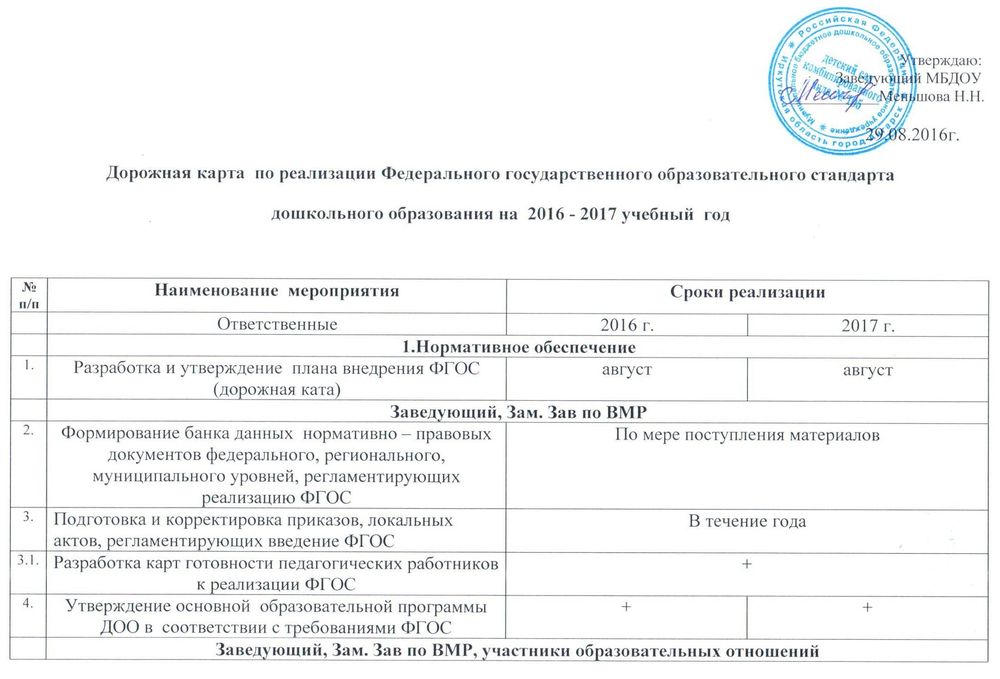 5.Обеспечение ДОО методической литературой, пособиями, используемыми в образовательном процессе в соответствии с ФГОСПо мере  издания УМК к основным программам, соответствующим  ФГОСПо мере  издания УМК к основным программам, соответствующим  ФГОСЗаведующий, Зам. Зав по ВМРЗаведующий, Зам. Зав по ВМРЗаведующий, Зам. Зав по ВМР2.Организационное  обеспечение2.Организационное  обеспечение2.Организационное  обеспечение1.Организация деятельности  рабочей группы  по введению ФГОС++2.Проведение мониторинга  оценки готовности  педагогического коллектива к реализации ФГОС. Участие в мониторинге, проводимом ФИРООктябрь, майОктябрь, май3.Изучение  администрацией, педагогическим коллективом материалов  Министерства образования РФ  по введению ФГОС дошкольного образованияПо мере поступления материаловПо мере поступления материалов4.Проведение  инструктивно – методических совещаний, регулирующих  введение ФГОСПо мере поступления нормативно – правовых документовПо мере поступления нормативно – правовых документов5.Участие  педагогов  в  обучающих семинарах,  курсах по теме: «Реализация ФГОС в дошкольном образовании»В течение учебного года В течение учебного года6.Организация  изучения  опыта  внедрения ФГОС в других регионахВ  периодических  подписных  изданиях, интернет – сайтахВ  периодических  подписных  изданиях, интернет – сайтахЗам. Зав по ВМР, педагогические работникиЗам. Зав по ВМР, педагогические работникиЗам. Зав по ВМР, педагогические работники3.Кадровое   обеспечение3.Кадровое   обеспечение3.Кадровое   обеспечение1.Создание  плана – графика курсов повышения квалификации педагогических и руководящих работников в связи с введением ФГОС++2.Реализация плана – графика  повышения квалификации и переподготовки педагогов  по проблеме «Введение ФГОС дошкольного образования»++Заведующий, Зам. Зав по ВМР3.Повышение квалификации педагогических работников через систему внутреннего обучения++4.Корректировка  годового плана работы учреждения с учётом ФГОС++5.Создание  программы подхода к командной работе специалистов по методическому сопровождению детей с ОВЗ++6.Участие педагогических работников в конкурсах различного уровня ++7.Выявление  и распространение  позитивного  опыта педагогических работниковПо мере накопленияПо мере накопленияЗаведующий, Зам. Зав по ВМРЗаведующий, Зам. Зав по ВМРЗаведующий, Зам. Зав по ВМР4.Научно – методическое обеспечение4.Научно – методическое обеспечение4.Научно – методическое обеспечение1.Проведение педагогических часов в соответствии с реализацией годовых задач  дошкольного учрежденияВ течение годаВ течение года2.Диагностика в форме анкетирования образовательных потребностей и профессиональных затруднений педагогов ДОУ в вопросах реализации ФГОСноябрьоктябрь3.Консультирование педагогов, родителей  по проблеме   реализации ФГОС с целью повышения  уровня их компетентностиВ течение годаВ течение года4.Тематическое обсуждение  публикаций по ФГОС в научно – методической  литературе и периодических изданияхВ течение годаВ течение года5.Разработка  дорожной карты  по  ранней  профилизации  воспитанников,    через социальное партнёрство образовательных организацийоктябрьоктябрь6.Подведение итогов работы по реализации ФГОС за прошедший учебный год на итоговом Совете педагогических работников  УчреждениямаймайЗам. Зав по ВМР, педагогические работникиЗам. Зав по ВМР, педагогические работникиЗам. Зав по ВМР, педагогические работники5.Информационное обеспечение5.Информационное обеспечение5.Информационное обеспечение1.Размещение на сайте ДОУ информационных материалов о реализации ФГОСВ течение годаВ течение года2.Информирование родителей (законных представителей) о реализации ФГОС через сайт дошкольного учреждения, наглядную информацию на информационных стендах для родителей, проведение родительских встреч, «Вечеров вопросов и ответов»В течение годаВ течение года6.Материально – техническое  обеспечение6.Материально – техническое  обеспечение6.Материально – техническое  обеспечение1.Анализ  материально -  технического обеспечения дошкольного учреждения  с позиции требований ФГОС2.Обеспечение  соответствия  предметно – пространственной  развивающей среды  требованиям ФГОСВ течение годаВ течение года3.Обеспечение  соответствия  санитпрно – гигиенических условий, материально – технического обеспечения требованиям ФГОС и СанПиНВ течение годаВ течение года4.Создание условий  для развития инклюзивного  образования для детей с ограниченными возможностями здоровьяВ течение годаВ течение года5.Создание  консультативного пункта для родителей, дети которых не  получают услугу дошкольного образования+                      +6.Анализ учебно – методического обеспечения образовательного процесса с позиции требований ФГОС+++Заведующий, Зам. Зав по АХЧЗаведующий, Зам. Зав по АХЧЗаведующий, Зам. Зав по АХЧ7.Финансово – экономическое   обеспечение7.Финансово – экономическое   обеспечение7.Финансово – экономическое   обеспечение7.Финансово – экономическое   обеспечение1.Определение  объемов расходов  материально – технического  обеспечения ДОО для подготовки и перехода на ФГОСФевраль Февраль Заведующий, Зам. Зав по АХЧЗаведующий, Зам. Зав по АХЧЗаведующий, Зам. Зав по АХЧЗаведующий, Зам. Зав по АХЧ2.Разработка локальных актов (внесение изменений в них), регламентирующих установление  заработной платы  работников учреждения++3.Заключение дополнительных соглашений к трудовому договору с педагогическими работниками+ЗаведующийЗаведующийЗаведующийЗаведующий